Start and finish sections are running anti clockwise – medium lap is the main red line with arrows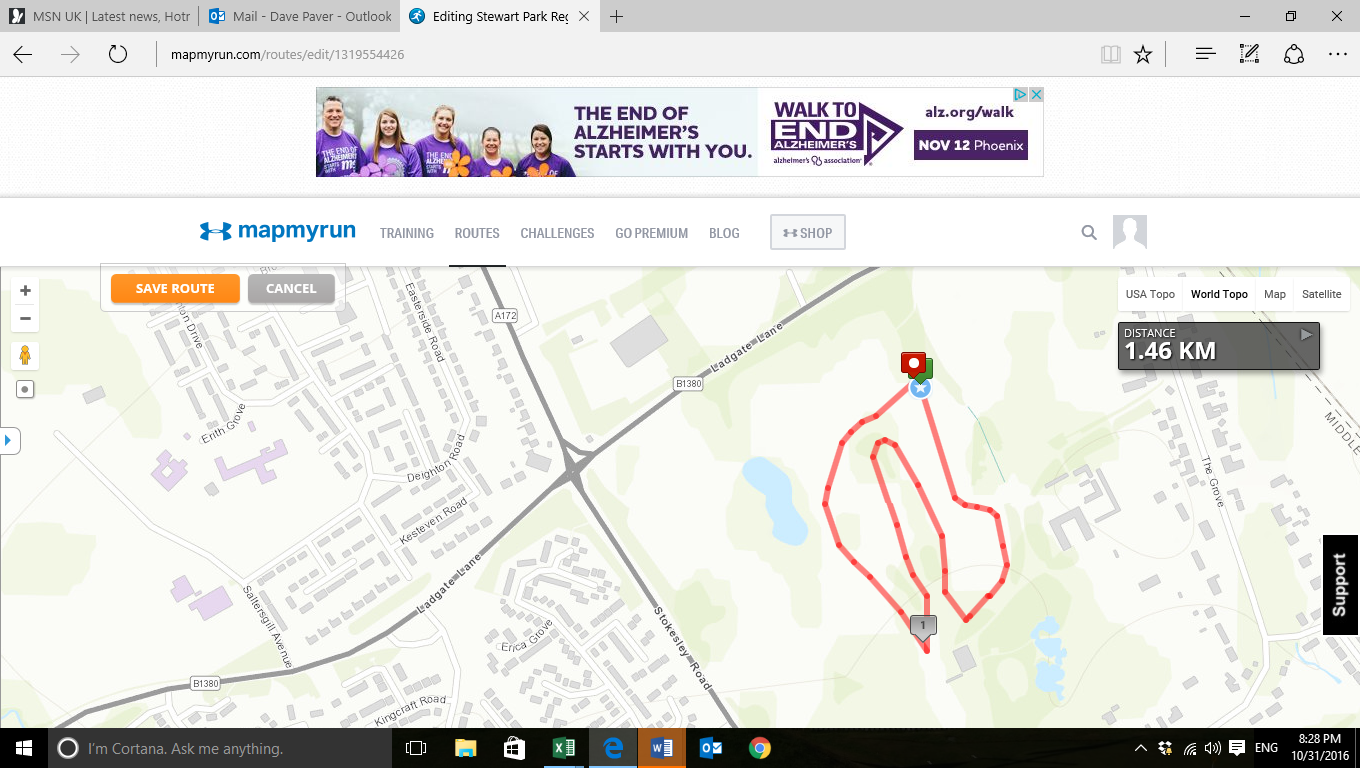 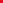 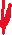 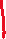 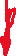 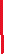 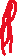 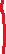 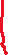 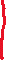 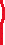 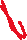 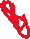 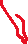 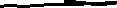 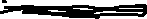 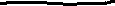 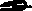 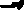 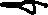 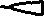 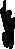 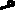 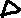 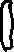 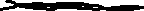 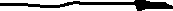 Start and finish are near the black post in front of car park12.45Inter Girls2 long laps3650m12.55 before girls finishInter Boys3 medium laps4500m1.20Year 7 Boys1 short + 1 medium lap2500m1.27  before boys finishYear 7 Girls1 short + 1 medium lap2500m1.45Junior Boys1 medium + 1 long3300m1.55  before boys finishJunior Girls1 medium + 1 long3300m2.15Senior Girls 2 long laps3650m2.25  before girls finishSenior Boys3 long laps5500m